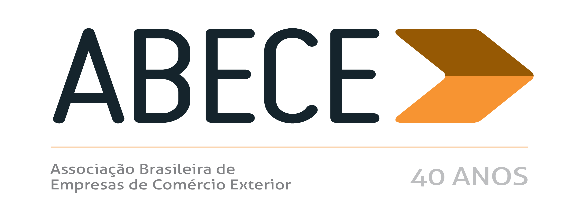 RESENHA SEMANAL ABECEPrezado Associado,Segue resumo das normas que consideramos mais relevantes para os associados veiculadas nas semanas de 14 a 18 de novembro.Trata-se de informação de caráter exclusivo para associados com divulgação restrita.Para cancelar o recebimento, solicitamos enviar mensagem neste e.mail.AtenciosamenteSecretaria Executiva da ABECECONVÊNIO ICMS 122, DE 11 DE NOVEMBRO DE 2016 (DOU 14/11/2016) CONVÊNIO ICMS 123, DE 11 DE NOVEMBRO DE 2016 (DOU 14/11/2016) CONVÊNIO ICMS 124, DE 11 DE NOVEMBRO DE 2016 (DOU 14/11/2016) CONVÊNIO ICMS 125, DE 11 DE NOVEMBRO DE 2016 (DOU 14/11/2016) PORTARIA SECEX Nº 47, DE 11 DE NOVEMBRO DE 2016 - ESOLUÇÃO CAMEX Nº 109, DE 08 DE NOVEMBRO DE 2016 (DOU 10/11/2016) –  NOTÍCIAS SISCOMEX IMPORTAÇÃO Nº 110, DE 17 DE NOVEMBRO DE 2016SOLUÇÃO DE CONSULTA Nº 145, DE 27 DE SETEMBRO DE 2016 (DOU 17/11/2016)SOLUÇÃO DE CONSULTA Nº 148, DE 29 DE SETEMBRO DE 2016 (DOU 17/11/2016) ANEXOCONVÊNIO ICMS 122, DE 11 DE NOVEMBRO DE 2016 (DOU 14/11/2016)Altera o Convênio ICMS 03/15, que autoriza o Estado do Maranhão e o Distrito Federal a dispensarem ou reduzirem multas, juros e demais acréscimos legais, e conceder parcelamento de débitos fiscais, relacionados com o ICMS. O Conselho Nacional de Política Fazendária - CONFAZ, na sua 270ª Reunião Extraordinária, realizada em Brasília, DF, no dia 11 de novembro de 2016, tendo em vista o disposto na Lei Complementar nº 24, de 7 de janeiro de 1975, resolve celebrar o seguinte CONVÊNIO Cláusula primeira Ficam acrescidos o inciso XI e o §3º ao caput da cláusula quarta do Convênio ICMS 03/15, de 3 de fevereiro de 2015, com a seguinte redação: "XI - 45% (quarenta e cinco por cento) para multa e juros, no pagamento de 121 (cento e vinte e uma) parcelas a 180 (cento e oitenta) parcelas."; "§ 3º O benefício fiscal previsto no inciso XI do caput somente será concedido ao contribuinte cujos créditos tributários sejam superiores a R$ 50.000.000,00 (cinquenta milhões de reais) e condicionado ao pagamento da primeira parcela no valor de 10% (dez por cento) do valor total do parcelamento.". Cláusula segunda Este convênio entra em vigor na data da publicação de sua ratificação nacional. Presidente do CONFAZ, em exercício - Eduardo Refinetti GuardiaCONVÊNIO ICMS 123, DE 11 DE NOVEMBRO DE 2016 (DOU 14/11/2016)Autoriza o Estado de Alagoas a dispensar e/ou reduzir multas e demais acréscimos legais relacionados com ICM e o ICMS, na forma que especifica. O Conselho Nacional de Política Fazendária - CONFAZ, na sua 270ª Reunião Extraordinária, realizada em Brasília, DF, no dia 11 de novembro de 2016, tendo em vista o disposto na Lei Complementar nº 24, de 7 de janeiro de 1975, resolve celebrar o seguinte CONVÊNIO Cláusula primeira Fica o Estado de Alagoas autorizado a instituir programa de incentivo ao adimplemento de débitos fiscais referentes ao ICM e ou ICMS, dispensando e ou reduzindo suas multas e demais acréscimos legais, vencidos até 31 de julho de 2016, constituídos ou não, inscritos ou não em dívida ativa, inclusive ajuizados, observadas as condições e limites estabelecidos neste convênio.§1º O débito será consolidado na data do pedido de ingresso no programa, com todos os acréscimos legais. §2º Poderão ser incluídos na consolidação os valores espontaneamente denunciados ou informados pelo contribuinte à repartição fazendária, decorrentes de infrações relacionadas a fatos geradores do ICM e do ICMS, ocorridos até 31 de julho de 2016. §3º O disposto nesta cláusula aplica-se, inclusive, às multas decorrentes do descumprimento de obrigações acessórias. Cláusula segunda Ressalvados os créditos tributários que já tenham sido objeto de anistia, os débitos dos parcelamentos atualmente em curso também poderão participar dos benefícios previstos na cláusula primeira deste convênio, no que tange ao saldo devedor remanescente. Cláusula terceira O débito consolidado poderá ser pago em parcela única, com redução de até 95%(noventa e cinco por cento) das multas punitivas e de até 80% (oitenta por cento) do valor dos juros. Cláusula quarta A formalização de pedido de ingresso no programa implica o reconhecimento dos débitos tributários nele incluídos, ficando condicionada à desistência de eventuais ações ou embargos à execução fiscal, com renúncia ao direito sobre o qual se fundam nos autos judiciais respectivos e da desistência de eventuais impugnações, defesas e recursos apresentados no âmbito administrativo. §1º A legislação do Estado fixará o prazo máximo de opção do contribuinte. Cláusula quinta A legislação estadual disporá ainda sobre: I - a redução do valor dos honorários advocatícios; II - os percentuais de redução de juros e multas, observados os limites estabelecidos neste convênio; III - disciplina específica para os débitos inscritos em Dívida Ativa, diversa do regime aplicável aos débitos não inscritos; IV - as condições de extinção do crédito tributário oriundos do presente convênio; V - o ingresso ao programa; VI - restrição de acesso ao programa objeto do presente convênio. Cláusula sexta Este convênio entra em vigor na data da publicação de sua ratificação nacional. Presidente do CONFAZ, em exercício - Eduardo Refinetti GuardiaCONVÊNIO ICMS 124, DE 11 DE NOVEMBRO DE 2016 (DOU 14/11/2016)Autoriza o Estado da Paraíba a dispensar ou reduzir juros, multas e demais acréscimos legais previstos na legislação tributária relacionados com o ICM e com o ICMS. O Conselho Nacional de Política Fazendária - CONFAZ, na sua 270ª Reunião Extraordinária, realizada em Brasília, DF, no dia 11 de novembro de 2016, tendo em vista o disposto na Lei Complementar nº 24, de 7 de janeiro de 1975, resolve celebrar o seguinte CONVÊNIO Cláusula primeira Fica o Estado da Paraíba autorizado a instituir Programa Especial de Pagamento de créditos tributários - PEP destinado a dispensar ou reduzir multas, juros e demais acréscimos legais relacionados com o ICM e o ICMS, cujos fatos geradores tenham ocorrido até 30 de junho de 2016, observado o disposto neste convênio e nas demais normas previstas na legislação tributária estadual. § 1º O crédito tributário será consolidado na data do pagamento à vista ou da 1ª (primeira) parcela, compreendendo o valor do tributo com todos os acréscimos legais previstos na legislação tributária vigente no Estado da Paraíba, na data dos respectivos fatos geradores da obrigação tributária. § 2º Poderão ser incluídos no programa os valores espontaneamente denunciados pelo sujeito passivo à repartição fazendária, relacionados aos fatos geradores do ICMS ocorridos até a data prevista no "caput" desta cláusula, observado o disposto no § 3º. § 3º Para efeito do disposto no § 2º, poderão ser pagas as dívidas relacionadas a fatos geradores ocorridos até 30 de junho de 2016, de pessoas físicas ou jurídicas, consolidadas por sujeito passivo, constituídas ou não, com exigibilidade suspensa ou não, inscritas ou não em dívida ativa, mesmo em faze de execução fiscal já ajuizada, ou que tenham sido objeto de parcelamento anterior, não integralmente quitado, ainda que cancelado por falta de pagamento. § 4º As disposições deste convênio também se aplicam a créditos tributários já parcelados, inclusive, aos parcelamentos em curso. Cláusula segunda O sujeito passivo, para usufruir os benefícios do programa, deve fazer a adesão ao mesmo, no período de 15 de dezembro de 2016 a 31 de janeiro de 2017, cuja formalização será feita com o pagamento à vista ou da 1ª (primeira) parcela. Parágrafo único. A formalização da adesão ao programa implica o reconhecimento dos débitos tributários nele incluídos, ficando condicionada à desistência de eventuais ações ou embargos à execução fiscal, com renúncia ao direito sobre o qual se fundam, e da desistência de eventuais impugnações, defesas e recursos apresentados no âmbito administrativo. Cláusula terceira Os créditos tributários consolidados terão redução de 100% (cem por cento), das multas de mora e de ofício e de 50% (cinquenta por cento) dos juros de mora, para pagamento à vista até o último dia de adesão ao programa. § 1º Os créditos tributários decorrentes, exclusivamente, de penalidade pecuniária, por descumprimento de obrigações acessórias, terão redução de 70% (setenta por cento) do seu valor. § 2º Os créditos tributários consolidados superiores a R$ 30.000,00 (trinta mil reais) poderão ser divididos em até 6 (seis) parcelas mensais, iguais e sucessivas, com as mesmas reduções previstas no caput e no § 1º desta cláusula. § 3º O contribuinte que optar por parcelar o valor devido deverá recolher a primeira parcela até o dia 31 de janeiro de 2017, ficando as demais a serem pagas até o último dia útil de cada mês, acrescidas de juros de mora equivalentes à taxa referencial do Sistema Especial de Liquidação e de Custódia - SELIC acumulada mensalmente, calculados a partir do primeiro dia do mês subsequente ao dá adesão até o mês anterior ao do pagamento, acrescidos de 1% (um por cento) no mês do pagamento. § 4º O parcelamento será automaticamente extinto, se, após a assinatura do acordo e durante a sua vigência, ocorrer ausência do pagamento, por mais de 90 (noventa) dias, a contar da data do vencimento de qualquer parcela, situação em que, o sujeito passivo perde, a partir da extinção, o direito aos benefícios autorizados neste convênio, relativamente ao saldo devedor remanescente. Cláusula quarta O benefício previsto neste convênio não confere ao sujeito passivo beneficiado qualquer direito à restituição ou compensação das importâncias já pagas. Cláusula quinta Este convênio entra em vigor na data da publicação de sua ratificação nacional. Presidente do CONFAZ, em exercício - Eduardo Refinetti Guardia CONVÊNIO ICMS 125, DE 11 DE NOVEMBRO DE 2016 (DOU 14/11/2016)Autoriza o Estado do Pará a dispensar ou reduzir multas, juros e demais acréscimos legais de créditos tributários ajuizados, relacionados com o ICM e o ICMS. O Conselho Nacional de Política Fazendária - CONFAZ, na sua 270ª Reunião Extraordinária, virtual, realizada em Brasília, DF, no dia 11 de novembro de 2016, tendo em vista o disposto na Lei Complementar nº 24, de 7 de janeiro de 1975, resolve celebrar o seguinte.CONVÊNIO Cláusula primeira Fica o Estado do Pará autorizado a instituir programa destinado a dispensar ou reduzir multas, juros e demais acréscimos legais relacionados com créditos tributários de ICM e ICMS, ajuizados até 30 de junho de 2016, observadas as condições e limites estabelecidos neste convênio. Cláusula segunda O débito poderá ser pago com redução de multa por infração e demais acréscimos legais, nos seguintes percentuais: I - 70% (setenta por cento), na hipótese de pagamento em parcela única até 30 de novembro de 2016; II - (doze) parcelas mensais, iguais e consecutivas, com o pagamento da primeira parcela até 30 de novembro de 2016, e as demais parcelas no último dia útil de cada mês, nos termos da legislação estadual; III - 30% (trinta por cento), na hipótese de pagamento em até 24 (vinte e quatro) parcelas mensais, iguais e consecutivas, com o pagamento da parcela inicial até 30 de novembro de 2016, e as demais parcelas no último dia útil de cada mês, nos termos da legislação estadual. Cláusula terceira A formalização de pedido de quitação ou parcelamento implica reconhecimento dos débitos tributários nele incluídos, ficando condicionada à desistência de eventuais ações ou embargos à execução fiscal, com renúncia ao direito sobre o qual se fundam nos autos judiciais respectivos. Parágrafo único. A formalização do pedido será feita durante a "Semana Nacional da Conciliação", promovida pelo Poder Judiciário. Cláusula quarta A legislação do Estado poderá dispor sobre outras condições para fruição dos benefícios previstos neste convenio. Cláusula quinta O disposto neste convênio não autoriza a restituição ou compensação de importâncias já pagas. Cláusula sexta Este convênio entra em vigor na data da publicação de sua ratificação nacional. Presidente do CONFAZ, em exercício - Eduardo Refinetti GuardiaPORTARIA SECEX Nº 47, DE 11 DE NOVEMBRO DE 2016 (DOU 14/11/2016)Estabelece critérios para alocação de cotas para importação, determinadas pelas Resoluções CAMEX nº 109 e nº 110, ambas de 08 de novembro de 2016. O SECRETÁRIO DE COMÉRCIO EXTERIOR DO MINISTÉRIO DA INDÚSTRIA, COMÉRCIO EXTERIOR E SERVIÇOS, no uso das atribuições que lhe foram conferidas pelos incisos I e XIX do art. 17 do Anexo I ao Decreto nº 8.663, de 3 de fevereiro de 2016, tendo em consideração as Resoluções CAMEX nº 109 e nº 110, de 08 de novembro de 2016, resolve: Art. 1º Os incisos XXIV, LXIII, LXVI, LXXIII, LXXX e LXXXI do art. 1º do Anexo III da Portaria SECEX nº 23, de 14 de julho de 2011, passam a vigorar com a seguinte redação: "XXIV - Resolução CAMEX nº 109, de 08 de novembro de 2016, publicada no D.O.U. de 10 de novembro de 2016: CÓDIGO NCM DESCRIÇÃO ALÍQUOTA DO II QUANTIDADE VIGÊNCIA 3002.10.37 Soroalbumina huma- na 0% 556.080 frascos com capacidade de 10 g 10/11/2016 a 0 9 / 11 / 2 0 1 7 .................................. b) o importador deverá fazer constar, no campo Especificação do pedido de LI, a quantidade em frascos com capacidade de 10 g; ec) caso seja constatado o esgotamento da cota global, o DECEX não emitirá novas licenças de importação para essa cota, ainda que já registrado pedido de LI no SISCOMEX." (NR)"LXIII - Resolução CAMEX nº 109, de 08 de novembro de 2016, publicada no D.O.U. de 10 de novembro de 2016: CÓDIGO NCM DESCRIÇÃO ALÍQUOTA DO II QUANTIDADE VIGÊNCIA 3920.91.00 -- De poli (butiral de vinila) 2% 11.130.250 kg 10/11/2016 a 09/11/2017 .................................. b) será concedida inicialmente a cada empresa uma cota máxima de 1.200 toneladas do produto, podendo cada importador obter mais de uma LI, desde que a soma das quantidades informadas nas LI seja inferior ou igual ao limite inicialmente estabelecido; c) após atingida a quantidade máxima inicialmente estabelecida, novas concessões para a mesma empresa estarão condicionadas ao efetivo despacho para consumo das mercadorias objeto das concessões anteriores e a quantidade liberada será, no máximo, igual à parcela já desembaraçada; ed) caso seja constatado o esgotamento da cota global, o DECEX não emitirá novas licenças de importação para essa cota, ainda que já registrado pedido de LI no SISCOMEX." (NR)"LXVI - Resolução CAMEX nº 109, de 08 de novembro de 2016, publicada no D.O.U. de 10 de novembro de 2016: CÓDIGO NCM DESCRIÇÃO ALÍQUOTA DO II QUANTIDADE VIGÊNCIA 2815.12.00 -- Em solução aquosa (lixívia de soda cáustica) Ex 001 - Para uso exclusivo na produção de alumina (ou óxido de alumínio) 2% 180.000 toneladas (base úmida) 10/11/2016 a 0 9 / 11 / 2 0 1 7 .................................. d) será concedida inicialmente a cada empresa uma cota máxima de 24.000 toneladas do produto, podendo cada importador obter mais de uma LI, desde que a soma das quantidades informadas nas LI seja inferior ou igual ao limite inicialmente estabelecido; e) após atingida a quantidade máxima inicialmente estabelecida, novas concessões para a mesma empresa estarão condicionadas ao efetivo despacho para consumo da mercadoria objeto das concessões anteriores e a quantidade liberada será, no máximo, igual à parcela já desembaraçada; e f) caso seja constatado o esgotamento da cota global, o DECEX não emitirá novas licenças de importação para essa cota, ainda que já registrado pedido de LI no SISCOMEX." (NR)"LXXIII - Resolução CAMEX nº 109, de 08 de novembro de 2016, publicada no D.O.U. de 10 de novembro de 2016: CÓDIGO NCM DESCRIÇÃO ALÍQUOTA DO II QUANTIDADE VIGÊNCIA 5501.30.00 - Acrílicos ou modacrílicos 2% 4.800 toneladas 10/11/2016 a 09/11/2017 .................................. c) após atingida a quantidade máxima inicialmente estabelecida, novas concessões para a mesma empresa estarão condicionadas ao efetivo despacho para consumo das mercadorias objeto das concessões anteriores e a quantidade liberada será, no máximo, igual à parcela já desembaraçada; e ..................................." (NR)"LXXX - Resolução CAMEX nº 109, de 08 de novembro de 2016, publicada no D.O.U. de 10 de novembro de 2016: CÓDIGO NCM DESCRIÇÃO ALÍQUOTA DO II QUANTIDADE VIGÊNCIA 3215.19.00 -- Outras Ex 001 - Outras tintas de impressão para estamparia digital têxtil. 2% 924 toneladas 10/11/2016 a 0 9 / 11 / 2 0 1 7 ..................................." (NR)"LXXXI - Resolução CAMEX nº 109, de 08 de novembro de 2016, publicada no D.O.U. de 10 de novembro de 2016: CÓDIGO NCM DESCRIÇÃO ALÍQUOTA DO II QUANTIDADE VIGÊNCIA 3909.30.20 Sem Carga 2% 105.000 toneladas 10/11/2016 a 0 9 / 11 / 2 0 1 7 Ex 001 - Poli (isocianato de fenil metileno), denominado MDI Polimérico, apresentado na forma líquida ..................................b) será concedida inicialmente a cada empresa uma cota máxima de 10.000 toneladas do produto, podendo cada importador obter mais de uma LI, desde que a soma das quantidades informadas nas LI seja inferior ou igual ao limite inicialmente estabelecido; ..................................." (NR) Art. 2º Ficam incluídos os incisos XCI, XCII, XCIII e XCIV no art. 1º do Anexo III da Portaria SECEX nº 23, de 14 de julho de 2011, com a seguinte redação: "XCI - Resolução CAMEX nº 109, de 08 de novembro de 2016, publicada no D.O.U. de 10 de novembro de 2016: CÓDIGO NCM DESCRIÇÃO ALÍQUOTA DO II QUANTIDADE VIGÊNCIA 3907.40.90 Outros 2% 35.040 toneladas 10/11/2016 a 0 9 / 11 / 2 0 1 7 Ex 001 - Policarbonato na forma de pó ou flocos a) o exame dos pedidos de LI será realizado por ordem de registro no SISCOMEX; b) o importador deverá fazer constar no pedido de LI a descrição conforme tabela acima; e c) caso seja constatado o esgotamento da cota global, o DECEX não emitirá novas licenças de importação para essa cota, ainda que já registrado pedido de LI no SISCOMEX.""XCII - Resolução CAMEX nº 109, de 08 de novembro de 2016, publicada no D.O.U. de 10 de novembro de 2016: CÓDIGO NCM DESCRIÇÃO ALÍQUOTA DO II QUANTIDADE VIGÊNCIA 3907.60.00 - Poli (tereftalato de etileno) Ex 001 - Poli (tereftalato de etileno) póscondensado, com viscosidade intrínseca superior ou igual a 0,98 dl/g e inferior ou igual a 1,10 dl/g 2% 20.000 toneladas 10/11/2016 a 0 9 / 11 / 2 0 1 7 a) o exame dos pedidos de LI será realizado por ordem de registro no SISCOMEX; b) o importador deverá fazer constar no pedido de LI a descrição conforme tabela acima; c) será concedida inicialmente a cada empresa uma cota máxima de 2.000 toneladas do produto, podendo cada importador obter mais de uma LI, desde que a soma das quantidades informadas nas LI seja inferior ou igual ao limite inicialmente estabelecido; d) após atingida a quantidade máxima inicialmente estabelecida, novas concessões para a mesma empresa estarão condicionadas ao efetivo despacho para consumo das mercadorias objeto das concessões anteriores e a quantidade liberada será, no máximo, igual à parcela já desembaraçada; e e) caso seja constatado o esgotamento da cota global, o DECEX não emitirá novas licenças de importação para essa cota, ainda que já registrado pedido de LI no SISCOMEX.""XCIII - Resolução CAMEX nº 109, de 08 de novembro de 2016, publicada no D.O.U. de 10 de novembro de 2016: CÓDIGO NCM DESCRIÇÃO ALÍQUOTA DO II QUANTIDADE VIGÊNCIA 5402.47.10 Crus Ex 001 - Filamento elástico bicomponente de poliésteres, não texturizado, denominado "Elastomultiéster" 2% 2.200 toneladas 10/11/2016 a 0 9 / 11 / 2 0 1 7 a) o exame dos pedidos de LI será realizado por ordem de registro no SISCOMEX; b) o importador deverá fazer constar no pedido de LI a descrição constante da tabela acima; c) será concedida inicialmente a cada empresa uma cota máxima de 220 toneladas do produto, podendo cada importador obter mais de uma LI, desde que a soma das quantidades informadas nas LI seja inferior ou igual ao limite inicialmente estabelecido; d) após atingida a quantidade máxima inicialmente estabelecida, novas concessões para a mesma empresa estarão condicionadas ao efetivo despacho para consumo das mercadorias objeto das concessões anteriores e a quantidade liberada será, no máximo, igual à parcela já desembaraçada; e e) caso seja constatado o esgotamento da cota global, o DECEX não emitirá novas licenças de importação para essa cota, ainda que já registrado pedido de LI no SISCOMEX."XCIV - Resolução CAMEX nº 110, de 08 de novembro de 2016, publicada no D.O.U. de 10 de novembro de 2016: CÓDIGO NCM DESCRIÇÃO ALÍQUOTA DO II QUANTIDADE VIGÊNCIA 3002.20.29 Outras 0% 2.250.000 doses 10/11/2016 a 08/05/2017 Ex 002 - vacina contra a Hepatite A, apresentada em doses ou acondicionada para venda a retalho. a) o exame dos pedidos de LI será realizado por ordem de registro no SISCOMEX; b) quando do pedido da LI, o importador deverá fazer constar, no campo Especificação, a descrição constante da tabela acima, bem como a quantidade de doses; e c) caso seja constatado o esgotamento da cota global, o DECEX não emitirá novas licenças de importação para essa cota, ainda que já registrado pedido de LI no SISCOMEX." Art. 3º Esta Portaria entra em vigor na data de sua publicação. ABRÃO MIGUEL ÁRABE NETOSOLUÇÃO DE CONSULTA Nº 145, DE 27 DE SETEMBRO DE 2016 (DOU 17/11/2016)ASSUNTO: DIREITOS ANTIDUMPING, COMPENSATÓ- RIOS OU DE SALVAGUARDAS COMERCIAIS EMENTA: Das alíquotas específicas do direito anti-dumping provisório, da Resolução Camex nº 2, de 16 de janeiro de 2014, aplicável às importações efetuadas de produtor descrito nesta Resolução, emprega-se a alíquota indicada ao produtor, independente do exportador utilizado. Ocorrendo exportação do produto de outro fabricante do país investigado, não prescrito na relação dessa Resolução, aplica-se alíquota dos "Demais Exportadores". DISPOSITIVOS LEGAIS: Resolução Camex nº 02, de 2014 e art. 788, do Decreto nº 6.759, de 2009 (RA/2009). FERNANDO MOMBELLI Coordenador-Geral SOLUÇÃO DE CONSULTA Nº 148, DE 29 DE SETEMBRO DE 2016 (DOU 17/11/2016)ASSUNTO: Imposto sobre a Importação - II EMENTA: FATURA COMERCIAL. REIMPORTAÇÃO. Não será exigida a apresentação da fatura comercial no despacho de reimportação de mercadoria enviada ao exterior em exportação temporária para reparo, permanecendo o mesmo titular quando do seu retorno ao País.DISPOSITIVOS LEGAIS: Art. 562, do Decreto nº 6.759, de 5 de fevereiro de 2009, art. 18, § 2º, inciso II, alínea "a", da IN SRF nº 680, de 2 de outubro de 2006, com redação dada pelo art. 1º, da IN RFB nº 1.356, de 3 de maio de 2013. FERNANDO MOMBELLI Coordenador-Geral17/11/2016 - Notícia Siscomex Importação nº 110/2016Com base na Portaria Secex nº 23/2011, informamos que a partir do dia 24/11/2016 terá vigência novo tratamento administrativo, com anuência do DECEX delegada ao Banco do Brasil, aplicado às importações dos produtos classificados na NCM 8543.70.99, que passará a estar sujeita ao regime de Licenciamento Automático para fins de monitoramento estatístico e apresentará os seguintes destaques:Destaque 001 – Lâmpada LED A60 de 4w a 12wDestaque 002 – Lâmpada LED A60 de 13w a 20wDestaque 003 – Lâmpada Tubular LED 9w/10wDestaque 004 – Lâmpada Tubular LED 18w/20wDestaque 005 – Lâmpada Tubular LED 36w/40wDestaque 006 – Lâmpada LED de facho luminoso dirigido de 3w a 5wDestaque 007 – Lâmpada LED de facho luminoso dirigido de 7w a 10wDestaque 999 - OutrosDEPARTAMENTO DE OPERAÇÕES DE COMÉRCIO EXTERIOR